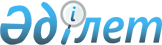 2014-2016 жылдарға арналған аудандық бюджет туралы
					
			Күшін жойған
			
			
		
					Солтүстік Қазақстан облысы Мамлют ауданының мәслихатының 2013 жылғы 23 желтоқсандағы N 24/1 шешімі. Солтүстік Қазақстан облысының Әділет департаментінде 2014 жылғы 15 қаңтарда N 2486 болып тіркелді. Қолданылу мерзімінің өтуіне байланысты күші жойылды (Солтүстік Қазақстан облысы Мамлют ауданы мәслихаты аппаратының 2015 жылғы 29 қаңтардағы N 17 хаты)      Ескерту. Қолданылу мерзімінің өтуіне байланысты күші жойылды (Солтүстік Қазақстан облысы Мамлют ауданы мәслихаты аппаратының 29.01.2015 N 17 хаты).



      Қазақстан Республикасының 2008 жылғы 4 желтоқсандағы Бюджет кодексiнің 75-бабына, "Қазақстан Республикасындағы жергілікті мемлекеттік басқару және өзін-өзі басқару туралы" Қазақстан Республикасының 2001 жылғы 23 қаңтардағы Заңының 6-бабына сәйкес, Солтүстік Қазақстан облысы Мамлют аудандық мәслихат ШЕШТІ:



      1. 1, 2 және сәйкесінше 3 қосымшаларға сәйкес 2014-2016 жылдарға, соның ішінде 2014 жылға арналған аудандық бюджеті, келесі көлемде бекітілсін:



      1) кірістер – 1993159,8 мың теңге, соның ішінде мыналар бойынша:



      салықтық түсімдер – 274952,8 мың теңге;



      салықтық емес түсімдер – 13625,6 мың теңге;



      негізгі капиталды сатудан түскен түсімдер – 22282 мың теңге;



      трансферттер түсімі – 1682299,4 мың теңге;



      2) шығыстар – 2076693,7 мың теңге;



      3) таза бюджеттік кредиттеу – 6612,3 мың теңге, соның ішінде:



      бюджеттік кредиттер – 10386 мың теңге;



      бюджеттік кредиттерді өтеу – 3773,7 мың теңге;



      4) қаржылық активтермен операциялар бойынша сальдо – 0 мың теңге;



      5) бюджет тапшылығын (профициті) – -90146,2 мың теңге;



      6) бюджет тапшылығын қаржыландыру (профицитін пайдалану) – 90146,2 мың теңге, соның ішінде:



      қарыздар түсімі – 10386 мың теңге;



      қарыздарды өтеу – 3773,7 мың теңге;

      бюджет қаражатының пайдаланылатын қалдықтары – 83533,9 мың теңге.

      Ескерту. 1-тармақ жаңа редакцияда - Солтүстік Қазақстан облысы Мамлют аудандық мәслихатының 17.11.2014 N 37/2 (01.01.2014 бастап қолданысқа енгізіледі) шешімімен.



      2. 2014 жылға арналған аудандық бюджеттің кірістері Қазақстан Республикасының Бюджеттік Кодексiне сәйкес төмендегі салықтық түсімдер есебінде белгіленсін:

      аудандық бюджетке 100 пайызда мөлшерде есептелетін әлеуметтік салық;

      жеке және заңды тұлғалардың, жеке кәсіпкерлердің мүлігіне салық;

      жер салығы;

      бірыңғай жер салығы;

      көлік құралдарына салынатын салық;

      бензинге (авиациялықтан басқа) және дизелді жанармайға акциздер;

      жер телімдерін пайдалануға ақы;

      кәсiпкерлiк және кәсiби қызметтi жүргiзгенi үшiн алынатын алымдар;

      консулдық жинақтардан және республикалық бюджетке есептелетін жинақтардан басқа мемлекеттік баж.



      3. Аудандық бюджеттің кірістері салықтық емес түсімдер есебінде белгіленсін:

      ауданның коммуналдық меншігінің мүлкін жалға беруден түсетін кірістер;

      ауданның коммуналдық меншігінен басқа да кірістер;

      аудандық бюджетке басқа да салықтық емес түсімдер.



      4. Аудандық бюджеттің кірістері негізгі капиталды сатудан түсетін төмендегі түсімдер есебінен сатудан белгіленсін:

      ауыл шаруашылық тағайындаудағы телімдерінен басқа, жер телімдерін сатудан түсімдер;

      жер телімдерін жалға беру құқығын сатудан төлем.



      5. Аудандық бюджеттің кірістері төмендегіден қалыптастырылатынын белгілеу:

      мемлекеттік бюджеттен берілген бюджеттік несиелерді төлеуден түскен түсімдерден.



      6. 2014 жылға арналған аудандық бюджетте облыстық бюджеттен тапсырылатын 1487699 мың теңге соманы ескеру.



      7. 2014 жылға арналған аудандық бюджетте республикалық бюджеттен нысаналы трансферттер төмендегі мөлшерде ескерілсін:

      1) 50585 мың теңге - мектепке дейінгі білім беру ұйымдарында мемлекеттік білім беру тапсырысын іске асыруға;

      2) 8194 мың теңге - Қазақстан Республикасында білім беруді дамытудың 2011-2020 жылдарға арналған мемлекеттік бағдарламасын іске асыруға (Қазақстан Республикасы Президентінің "Қазақстан Республикасында білім беруді дамытудың 2011-2020 жылдарға арналған мемлекеттік бағдарламасын бекіту туралы" 2010 жылғы 7 желтоқсандағы № 1118 Жарлығымен бекітілген), соның ішінде:

      негізгі орта және жалпы орта білім беретін мемлекеттік мекемелердегі физика, химия, биология кабинеттерін оқу жабдығымен жарақтандыруға – 8194 мың теңге;

      3) 14910 мың теңге – үш деңгейлі жүйе бойынша біліктілігін арттырудан өткен мұғалімдерге еңбекақыны көтеруге;

      4) 6212,1 мың теңге – мемлекеттік атаулы әлеуметтік көмек төлеуге;

      5) 291,2 мың теңге – 18 жасқа дейін балаларға мемлекеттік жәрдемақылар төлеуге;

      6) 74679 мың теңге – мемлекеттік мекемелердің мемлекеттік қызметшілер болып табылмайтын жұмыскерлерінің, сондай-ақ жергілікті бюджеттерден қаржыландырылатын мемлекеттік кәсіпорындардың жұмыскерлерінің лауазымдық айлықақысына ерекше еңбек жағдайлары үшін ай сайынғы үстемақы төлеуге.

      Ескерту. 7-тармаққа өзгеріс енгізілді - Солтүстік Қазақстан облысы Мамлют аудандық мәслихатының 14.04.2014 N 30/1 (01.01.2014 бастап қолданысқа енгізіледі) шешімімен.



      8. 2014 жылға арналған аудандық бюджетте облыстық бюджеттен нысаналы трансферттер төмендегі мөлшерде ескерілсін:

      1) 16417,2 мың теңге – Жұмыспен қамту 2020 жол картасы шеңберінде тұрғын-үй коммуналдық шаруашылық, инженерлік-көлік инфрақұрылымы және әлеуметтік-мәдениет объектілерінің жөндеуін және елді мекендерді абаттандыруды бірлесіп қаржыландыру (Қазақстан Республикасы Үкіметінің "Жұмыспен қамту 2020 жол картасын бекіту туралы" 2013 жылғы 19 маусымдағы № 636 Қаулысымен бекітілген);

      2) 2466,9 мың теңге – инженерлік-коммуникациялық инфрақұрылымды жобалау, дамыту, жайғастыру және (немесе) сатып алу;

      3) 17373,7 мың теңге – Жұмыспен қамту 2020 Жол картасының шеңберінде тұрғын жай салу және (немесе) сатып алу және инженерлік коммуникациялық инфрақұрылымды дамыту және (немесе) сатып алу;

      4) 3471,3 мың теңге – жануарлардың энзоотиялық аурулары бойынша ветеринарлық іс-шараларды жүргізуге.

      Ескерту. 8-тармаққа өзгеріс енгізілді - Солтүстік Қазақстан облысы Мамлют аудандық мәслихатының 17.11.2014 N 37/2 (01.01.2014 бастап қолданысқа енгізіледі) шешімімен.



      9. 2014 жылға арналған аудандық бюджетте 10386 мың теңге сомада республикалық бюджеттен мамандарды әлеуметтік көмек көрсету жөніндегі іс-шараларды іске асыруға бюджеттік несиелер ескерілсін.



      10. 2014-2016 жылдарға арналған аудандық маңызды қаланың, кенттің, ауылдың, ауылдық округтің бюджеттік бағдарламалар тізімі 4, 5 және 6-қосымшаларға сәйкес бекітілсін.



      11. 2014 жылға арналған аудандық бюджетті орындау үрдісінде секвестрге жатпайтын бюджеттік бағдарламалар тізімі 7-қосымшаға сәйкес бекітілсін.



      12. 2014 жылға арналған шығындар түрлер бойынша мұқтаж азаматтардың бөлек санаттарына әлеуметтік көмекті көрсетуге 6692 мың теңге сомада 8 қосымшаға сәйкес бекітілсін;

      Ескерту. 12-тармақ жаңа редакцияда - Солтүстік Қазақстан облысы Мамлют аудандық мәслихатының 17.11.2014 N 37/2 (01.01.2014 бастап қолданысқа енгізіледі) шешімімен.

      12-1. Бюджеттік бағдарламалар бойынша шығыстарға 2014 жылдың 1 қаңтарына қалыптасқан сомасы 83533,9 мың теңге, бос бюджеттік қаржының қалдықтарын, 9-қосымшаға сәйкес бағытталсын.

      Ескерту. 12-1-тармақ жаңа редакцияда - Солтүстік Қазақстан облысы Мамлют аудандық мәслихатының 26.06.2014 N 33/4 (01.01.2014 бастап қолданысқа енгізіледі) шешімімен.



      13. 2014 жылға ауданның жергілікті атқарушы органының резерві 280 мың теңге сомада бекітілсін.



      14. Бюджеттік сала қызметкерлеріне жалақыны толық көлемде төлеу қамтамасыз етілсін.



      15. Ауылдық елді мекендерде жұмыс істейтін денсаулық сақтау, әлеуметтік қамтамасыз ету, білім беру, мәдениет, спорт және ветеринария мемлекеттік ұйымдарының мамандарына қала жағдайында осы қызмет түрлерімен айналысатын мамандардың ставкаларымен салыстырғанда лауазымдық жалақысы мен тарифтік ставкаларын жиырма бес пайызға көтеру белгілесін. Осы тармақтың күші ветеринария саласындағы қызметті жүзеге асыратын ветеринария пункттерінің ветеринария мамандарына қолданылады.



      16. Осы шешім 2014 жылғы 1 қаңтардан бастап қолданысқа енгізіледi.

 

  2014 жылға Мамлют аудандық бюджет      Ескерту. 1-қосымша жаңа редакцияда - Солтүстік Қазақстан облысы Мамлют аудандық мәслихатының 17.11.2014 N 37/2 (01.01.2014 бастап қолданысқа енгізіледі) шешімімен.

 

  2015 жылға Мамлют аудандық бюджет

  2016 жылға Мамлют аудандық бюджет

  2014 жылға аудандық маңызды қаланың, кенттің, ауылдың, ауылдық округтің бюджеттік бағдарламалар тізімі      Ескерту. 4-қосымша жаңа редакцияда - Солтүстік Қазақстан облысы Мамлют аудандық мәслихатының 17.11.2014 N 37/2 (01.01.2014 бастап қолданысқа енгізіледі) шешімімен.

 

 

      Кестенің жалғасы

 

  2015 жылға аудандық маңызды қаланың, кенттің, ауылдық, ауылдық округтің бюджеттік бағдарламалар тізімі

       кестенің жалғасы

 

       кестенің жалғасы

 

  2016 жылға аудандық маңызды қаланың, кенттің, ауылдық, ауылдық округтің бюджеттік бағдарламалар тізімі

       кестенің жалғасы

 

       кестенің жалғасы

 

  2014 жылға аудандық бюджеттің орындалу процессiнде секвестiрлеуге тиісті емес аудандық бюджеттік бағдарламалардың тiзбесi

  2014 жылға біріңғай санаттағы мұқтаж азаматтарға әлеуметтік көмек түрлері      Ескерту. 8-қосымша жаңа редакцияда - Солтүстік Қазақстан облысы Мамлют аудандық мәслихатының 17.11.2014 N 37/2 (01.01.2014 бастап қолданысқа енгізіледі) шешімімен.

 

  2014 жылдың 1 қаңтарына бюджет қаражатының бос қалдықтарын бағыттау      Ескерту. 9-қосымша жаңа редакцияда - Солтүстік Қазақстан облысы Мамлют аудандық мәслихатының 26.06.2014 N 33/4 (01.01.2014 бастап қолданысқа енгізіледі) шешімімен.

 

 
					© 2012. Қазақстан Республикасы Әділет министрлігінің «Қазақстан Республикасының Заңнама және құқықтық ақпарат институты» ШЖҚ РМК
				

      Солтүстік Қазақстан облысы

      Мамлют ауданы мәслихаты

      сессиясының төрағасыА. Қошанов      Солтүстік Қазақстан облысы

      Мамлют ауданы мәслихатының

      хатшысыР. Нұрмұқанова      КЕЛІСІЛДІ      "Солтүстік Қазақстан облысы

      Мамлют ауданының экономика

      және қаржы бөлімі" мемлекеттiк

      мекемесi басшысы м.а.А. Яковенко      2013 жыл 23 желтоқсандағыСолтүстік Қазақстан облысы Мамлют аудандық мәслихаттың 2013 жылғы 23 желтоқсандағы № 24/1 шешіміне 1-қосымша

Санаты

 Класс

 Iшкi класс

 Атауы

 Сома, мың теңге

 

1

 2

 3

 4

 5

 1) КІРІСТЕР

 1993159,8

 

1

 Салықтық түсімдер

 274952,8

 03

 Әлеуметтік салық

 156816,8

 1

 Әлеуметтік салық

 156816,8

 04

 Меншiкке салынатын салықтар

 97028

 1

 Мүлiкке салынатын салықтар

 45950

 3

 Жер салығы

 8677

 4

 Көлiк құралдарына салынатын салық

 38608

 5

 Бірыңғай жер салығы

 3793

 05

 Тауарларға, жұмыстарға және қызметтерге салынатын iшкi салықтар

 18802

 2

 Акциздер

 3987

 3

 Табиғи және басқа ресурстарды пайдаланғаны үшiн түсетiн түсiмдер

 9275

 4

 Кәсiпкерлiк және кәсiби қызметтi жүргiзгенi үшiн алынатын алымдар

 5540

 08

 Заңдық мәнді іс-әрекеттерді жасағаны және (немесе) оған уәкілеттігі бар мемлекеттік органдар немесе лауазымды адамдар құжаттар бергені үшін алынатын міндетті төлемдер

 2306

 1

 Мемлекеттік баж

 2306

 

2

 Салықтық емес түсiмдер

 13625,6

 01

 Мемлекеттік меншіктен түсетін кірістер

 3549,6

 5

 Мемлекет меншігіндегі мүлікті жалға беруден түсетін кірістер

 1470

 7

 Мемлекеттік бюджеттен берілген кредиттер бойынша сыйақылар

 5,6

 9

 Мемлекет меншігінен түсетін басқа да кірістер

 2074

 02

 Мемлекеттік бюджеттен қаржыландырылатын мемлекеттік мекемелердің тауарларды (жұмыстарды, қызметтерді) өткізуінен түсетін түсімдер

 76

 1

 Мемлекеттік бюджеттен қаржыландырылатын мемлекеттік мекемелердің тауарларды (жұмыстарды, қызметтерді) өткізуінен түсетін түсімдер

 76

 06

 Өзге де салықтық емес түсiмдер

 10000

 1

 Өзге де салықтық емес түсiмдер

 10000

 

3

 Негізгі капиталды сатудан түсетін түсімдер

 22282

 03

 Жердi және материалдық емес активтердi сату

 22282

 1

 Жерді сату

 21618

 2

 Материалдық емес активтерді сату 

 664

 

4

 Трансферттердің түсімдері

 1682299,4

 02

 Мемлекеттiк басқарудың жоғары тұрған органдарынан түсетiн трансферттер

 1682299,4

 2

 Облыстық бюджеттен түсетiн трансферттер

 1682299,4

 

Функционалдық топ

 Бюджеттік бағдарламалардың әкімгері

 Бағдарлама

 Атауы

 Сома мың теңге

 

1

 2

 3

 4

 5

 2) Шығыстар

 2076693,7

 

01

 Жалпы сипаттағы мемлекеттік қызметтер 

 204217,4

 112

 Аудан (облыстық маңызы бар қала) мәслихаттың аппараты

 11925,3

 001

 Аудан (облыстық маңызы бар қала) мәслихатының қызметін қамтамасыз ету жөніндегі қызметтер

 11925,3

 122

 Аудан (облыстық маңызы бар қала) әкімінің аппараты

 58270,4

 001

 Аудан (облыстық маңызы бар қала) әкімінің қызметін қамтамасыз ету жөніндегі қызметтер

 58097,6

 003

 Мемлекеттік органның күрделі шығыстары

 172,8

 123

 Қаладағы аудан, аудандық маңызы бар қала, кент, ауыл, ауылдық округ әкімінің аппараты

 114305,3

 001

 Қаладағы аудан, аудандық маңызы бар қала, кент, ауыл, ауылдық округ әкімінің қызметін қамтамасыз ету жөніндегі қызметтер

 114089,3

 022

 Мемлекеттік органның күрделі шығыстары

 216

 459

 Ауданның (облыстық маңызы бар қаланың) экономика және қаржы бөлімі

 19716,4

 003

 Салық салу мақсатында мүлікті бағалауды жүргізу

 206,6

 011

 Коммуналдық меншікке түскен мүлікті есепке алу, сақтау, бағалау және сату

 223

 001

 Ауданның (облыстық маңызы бар қаланың) экономикалық саясаттын қалыптастыру мен дамыту, мемлекеттік жоспарлау, бюджеттік атқару және коммуналдық меншігін басқару саласындағы мемлекеттік саясатты іске асыру жөніндегі қызметтер

 19286,8

 

02

 Қорғаныс

 4747

 122

 Аудан (облыстық маңызы бар қала) әкімінің аппараты

 4747

 005

 Жалпыға бірдей әскери міндетті атқару шеңберіндегі іс-шаралар

 4747

 

04

 Білім беру

 1431649,2

 464

 Ауданның (облыстық маңызы бар қаланың) білім бөлімі

 83750

 009

 Мектепке дейінгі тәрбие мен оқыту ұйымдарының қызметін қамтамасыз ету

 33165

 040

 Мектепке дейінгі білім беру ұйымдарында мемлекеттік білім беру тапсырысын іске асыруға

 50585

 123

 Қаладағы аудан, аудандық маңызы бар қала, кент, ауыл, ауылдық округ әкімінің аппараты

 1980,2

 005

 Ауылдық жерлерде балаларды мектепке дейін тегін алып баруды және кері алып келуді ұйымдастыру

 1980,2

 464

 Ауданның (облыстық маңызы бар қаланың) білім бөлімі

 1345919

 003

 Жалпы білім беру

 1266119

 006

 Балаларға қосымша білім беру 

 52190

 001

 Жергілікті деңгейде білім беру саласындағы мемлекеттік саясатты іске асыру жөніндегі қызметтер

 7303

 005

 Ауданның (облыстық маңызы бар қаланың) мемлекеттік білім беру мекемелер үшін оқулықтар мен оқу-әдiстемелiк кешендерді сатып алу және жеткізу

 6463

 015

 Жетім баланы (жетім балаларды) және ата-аналарының қамқорынсыз қалған баланы (балаларды) күтіп-ұстауға қамқоршыларға (қорғаншыларға) ай сайынға ақшалай қаражат төлемі

 5350

 067

 Ведомстволық бағыныстағы мемлекеттік мекемелерінің және ұйымдарының күрделі шығыстары

 8494

 

06

 Әлеуметтiк көмек және әлеуметтiк қамсыздандыру

 84646,1

 451

 Ауданның (облыстық маңызы бар қаланың) жұмыспен қамту және әлеуметтік бағдарламалар бөлімі

 84646,1

 002

 Жұмыспен қамту бағдарламасы

 14743

 005

 Мемлекеттік атаулы әлеуметтік көмек

 6787,3

 007

 Жергілікті өкілетті органдардың шешімі бойынша мұқтаж азаматтардың жекелеген топтарына әлеуметтік көмек

 6692

 010

 Үйден тәрбиеленіп оқытылатын мүгедек балаларды материалдық қамтамасыз ету

 520,8

 014

 Мұқтаж азаматтарға үйде әлеуметтік көмек көрсету

 22260

 016

 18 жасқа дейінгі балаларға мемлекеттік жәрдемақылар

 4689,2

 017

 Мүгедектерді оңалту жеке бағдарламасына сәйкес, мұқтаж мүгедектерді міндетті гигиеналық құралдармен және ымдау тілі мамандарының қызмет көрсетуін, жеке көмекшілермен қамтамасыз ету

 4375,8

 001

 Жергілікті деңгейде халық үшін әлеуметтік бағдарламаларды жұмыспен қамтуды қамтамасыз етуді іске асыру саласындағы мемлекеттік саясатты іске асыру жөніндегі қызметтер 

 24238

 011

 Жәрдемақыларды және басқа да әлеуметтік төлемдерді есептеу, төлеу мен жеткізу бойынша қызметтерге ақы төлеу

 290

 021

 Мемлекеттік органның күрделі шығыстары 

 50

 

07

 Тұрғын үй-коммуналдық шаруашылық

 101639,1

 123

 Қаладағы аудан, аудандық маңызы бар қала, кент, ауыл, ауылдық округ әкімінің аппараты

 1017,2

 027

 Жұмыспен қамту 2020 жол картасы бойынша қалаларды және ауылдық елді 

мекендерді дамыту шеңберінде объектілерді жөндеу және абаттандыру 

 1017,2

 458

 Ауданның (облыстық маңызы бар қаланың) тұрғын үй-коммуналдық шаруашылығы, жолаушылар көлігі және автомобиль жолдары бөлімі

 11195

 041

 Жұмыспен қамту 2020 жол картасы бойынша қалаларды және ауылдық елді мекендерді дамыту шеңберінде объектілерді жөндеу және абаттандыру 

 11195

 464

 Ауданның (облыстық маңызы бар қаланың) білім бөлімі

 4205

 026

 Жұмыспен қамту 2020 жол картасы бойынша қалаларды және ауылдық елді мекендерді дамыту шеңберінде объектілерді жөндеу

 4205

 472

 Ауданның (облыстық маңызы бар қаланың) құрылыс, сәулет және қала құрылысы бөлімі

 68157

 003

 Мемлекеттік коммуналдық тұрғын үй қорының тұрғын үйін жобалау, салу және (немесе) сатып алу 

 23891,2

 004

 Инженерлік коммуникациялық инфрақұрылымды жобалау, дамыту, жайластыру және (немесе) сатып алу 

 23154,3

 072

 Жұмыспен қамту 2020 жол картасы шеңберінде қызметтік тұрғын үй салу және (немесе) сатып алу, инженерлік-коммуникациялық инфрақұрылымды дамыту және (немесе) сатып алу және жастарға арналған жатақханаларды салу, сатып алу, салып бітіру 

 21111,5

 123

 Қаладағы аудан, аудандық маңызы бар қала, кент, ауыл, ауылдық округ әкімінің аппараты

 2619

 014

 Елді мекендерді сумен жабдықтауды ұйымдастыру

 2619

 472

 Ауданның (облыстық маңызы бар қаланың) құрылыс, сәулет және қала құрылысы бөлімі

 1801,9

 058

 Елді мекендердегі сумен жабдықтау және су бұру жүйелерін дамыту

 1801,9

 123

 Қаладағы аудан, аудандық маңызы бар қала, кент, ауыл, ауылдық округ әкімінің аппараты

 12644

 008

 Елді мекендердегі көшелерді жарықтандыру

 7684

 009

 Елді мекендердің санитариясын қамтамасыз ету

 670

 010

 Жерлеу орындарын ұстау және туыстары жоқ адамдарды жерлеу

 0

 011

 Елді мекендерді абаттандыру мен көгалдандыру

 4290

 

08

 Мәдениет, спорт, туризм және ақпараттық кеңістік

 106844,7

 123

 Қаладағы аудан, аудандық маңызы бар қала, кент, ауыл, ауылдық округ әкімінің аппараты

 32625,7

 006

 Жергілікті деңгейде мәдени-демалыс жұмыстарын қолдау

 32625,7

 455

 Ауданның (облыстық маңызы бар қаланың) мәдениет және тілдерді дамыту бөлімі

 17163

 003

 Мәдени-демалыс жұмысын қолдау

 17163

 465

 Ауданның (облыстық маңызы бар қаланың) дене шынықтыру және спорт бөлімі

 7925,9

 001

 Жергілікті деңгейде дене шынықтыру және спорт саласындағы мемлекеттік саясатты іске асыру жөніндегі қызметтер

 4638

 004

 Мемлекеттік органның күрделі шығыстары 

 30

 006

 Аудандық (облыстық маңызы бар қалалық) деңгейде спорттық жарыстар өткізу

 259,8

 007

 Әртүрлі спорт түрлері бойынша аудан (облыстық маңызы бар қала) құрама командаларының мүшелерін дайындау және олардың облыстық спорт жарыстарына қатысуы

 2998,1

 455

 Ауданның (облыстық маңызы бар қаланың) мәдениет және тілдерді дамыту бөлімі

 26055

 006

 Аудандық (қалалық) кітапханалардың жұмыс істеуi

 25469

 007

 Мемлекеттік тілді және Қазақстан халықтарының басқа да тілдерін дамыту

 586

 456

 Ауданның (облыстық маңызы бар қаланың) ішкі саясат бөлімі

 8309,8

 002

 Газеттер мен журналдар арқылы мемлекеттік ақпараттық саясат жүргізу жөніндегі қызметтер

 8309,8

 455

 Ауданның (облыстық маңызы бар қаланың) мәдениет және тілдерді дамыту бөлімі

 6318

 001

 Жергілікті деңгейде тілдерді және мәдениетті дамыту саласындағы мемлекеттік саясатты іске асыру жөніндегі қызметтер

 6148

 010

 Мемлекеттік органның күрделі шығыстары 

 170

 456

 Ауданның (облыстық маңызы бар қаланың) ішкі саясат бөлімі

 8447,3

 001

 Жергілікті деңгейде ақпарат, мемлекеттілікті нығайту және азаматтардың әлеуметтік сенімділігін қалыптастыру саласында мемлекеттік саясатты іске асыру жөніндегі қызметтер

 6813,3

 003

 Жастар саясаты саласында іс-шараларды іске асыру

 1634

 

10

 Ауыл, су, орман, балық шаруашылығы, ерекше қорғалатын табиғи аумақтар, қоршаған ортаны және жануарлар дүниесін қорғау, жер қатынастары 

 60704,3

 474

 Ауданның (облыстық маңызы бар қаланың) ауыл шаруашылығы және ветеринария бөлімі

 29047,1

 001

 Жергілікті деңгейде ауыл шаруашылығы және ветеринария саласындағы мемлекеттік саясатты іске асыру жөніндегі қызметтер

 19472

 003

 Мемлекеттік органның күрделі шығыстары

 462

 006

 Ауру жануарларды санитарлық союды ұйымдастыру

 0

 007

 Қаңғыбас иттер мен мысықтарды аулауды және жоюды ұйымдастыру

 1200

 008

 Алып қойылатын және жойылатын ауру жануарлардың, жануарлардан алынатын өнімдер мен шикізаттың құнын иелеріне өтеу

 0

 011

 Жануарлардың энзоотиялық аурулары бойынша ветеринариялық іс-шараларды жүргізу

 3471,3

 012

 Ауыл шаруашылығы жануарларын бірдейлендіру жөніндегі іс-шараларды өткізу

 1166,8

 099

 Мамандардың әлеуметтік көмек көрсетуі жөніндегі шараларды іске асыру

 3275

 463

 Ауданның (облыстық маңызы бар қаланың) жер қатынастары бөлімі

 6572

 001

 Аудан (облыстық маңызы бар қала) аумағында жер қатынастарын реттеу саласындағы мемлекеттік саясатты іске асыру жөніндегі қызметтер

 6572

 474

 Ауданның (облыстық маңызы бар қаланың) ауыл шаруашылығы және ветеринария бөлімі

 25085,2

 013

 Эпизоотияға қарсы іс-шаралар жүргізу

 25085,2

 

11

 Өнеркәсіп, сәулет, қала құрылысы және құрылыс қызметі

 8314,4

 472

 Ауданның (облыстық маңызы бар қаланың) құрылыс, сәулет және қала құрылысы бөлімі

 8314,4

 001

 Жергілікті деңгейде құрылыс, сәулет және қала құрылысы саласындағы мемлекеттік саясатты іске асыру жөніндегі қызметтер

 8314,4

 

12

 Көлiк және коммуникация

 13873

 123

 Қаладағы аудан, аудандық маңызы бар қала, кент, ауыл, ауылдық округ әкімінің аппараты

 3275

 013

 Аудандық маңызы бар қалаларда, кенттерде, ауылдарда , ауылдық округтерде автомобиль жолдарының жұмыс істеуін қамтамасыз ету

 3275

 458

 Ауданның (облыстық маңызы бар қаланың) тұрғын үй-коммуналдық шаруашылығы, жолаушылар көлігі және автомобиль жолдары бөлімі

 10598

 023

 Автомобиль жолдарының жұмыс істеуін қамтамасыз ету

 10598

 037

 Әлеуметтік маңызы бар қалалық (ауылдық), қала маңындағы және ауданішілік қатынастар бойынша жолаушылар тасымалдарын субсидиялау

 0

 

13

 Басқалар

 23856,9

 469

 Ауданның (облыстық маңызы бар қаланың) кәсіпкерлік бөлімі

 5521

 001

 Жергілікті деңгейде кәсіпкерлік пен өнеркәсіпті дамыту саласындағы мемлекеттік саясатты іске асыру жөніндегі қызметтер

 5467

 004

 Мемлекеттік органның күрделі шығыстары

 54

 123

 Қаладағы аудан, аудандық маңызы бар қала, кент, ауыл, ауылдық округ әкімінің аппараты

 11816

 040

 "Өңірлерді дамыту" Бағдарламасы шеңберінде өңірлерді экономикалық дамытуға жәрдемдесу бойынша шараларды іске іске асыру

 11816

 458

 Ауданның (облыстық маңызы бар қаланың) тұрғын үй-коммуналдық шаруашылығы, жолаушылар көлігі және автомобиль жолдары бөлімі

 6439,9

 001

 Жергілікті деңгейде тұрғын үй-коммуналдық шаруашылығы, жолаушылар көлігі және автомобиль жолдары саласындағы мемлекеттік саясатты іске асыру жөніндегі қызметтер

 6439,9

 459

 Ауданның (облыстық маңызы бар қаланың) экономика және қаржы бөлімі

 80

 012

 Ауданның (облыстық маңызы бар қаланың) жергілікті атқарушы органының резерві 

 80

 

14

 Борышқа қызмет көрсету

 5,6

 459

 Ауданның (облыстық маңызы бар қаланың) экономика және қаржы бөлімі

 5,6

 021

 Жергілікті атқарушы органдардың облыстық бюджеттен қарыздар бойынша сыйақылар мен өзге де төлемдерді төлеу бойынша борышына қызмет көрсету 

 5,6

 

15

 Трансферттер

 36196

 459

 Ауданның (облыстық маңызы бар қаланың) экономика және қаржы бөлімі

 36196

 006

 Пайдаланылмаған (толық пайдаланылмаған) нысаналы трансферттерді қайтару

 36196

 3) Таза бюджеттік несиелеу

 6612,3

 Бюджеттік несиелер

 10386

 

10

 Ауыл, су, орман, балық шаруашылығы, ерекше қорғалатын табиғи аумақтар, қоршаған ортаны және жануарлар дүниесін қорғау, жер қатынастары 

 10386

 474

 Ауданның (облыстық маңызы бар қаланың) ауыл шаруашылығы және ветеринария бөлімі

 10386

 009

 Мамандарды әлеуметтік қолдау шараларын іске асыруға берілетін бюджеттік кредиттер

 10386

 

5

 Бюджеттік кредиттерді өтеу

 3773,7

 01

 Бюджеттік кредиттерді өтеу

 3773,7

 1

 Мемлекеттік бюджеттен берілген бюджеттік кредиттерді өтеу

 3773,7

 4) Қаржылық активтермен операциялық сальдо

 0

 5) Бюджеттiң жетiспеушiлiгi (артықшылығы)

 -90146,2

 6) Бюджеттiң жетiспеушiлiгiн (артықшылықты қолдану) қаржыландыру

 90146,2

 

7

 Қарыздар түсімі

 10386

 01

 Мемлекеттік ішкі қырыздар

 10386

 2

 Қырыз алу келісім-шарттары

 10386

 

16

 Қарыздарды төлеу

 3773,7

 459

 Ауданның (облыстық маңызы бар қаланың) экономика және қаржы бөлімі

 3773,7

 005

 Жергілікті атқарушы органның жоғары тұрған бюджет алдындағы борышын өтеу

 3773,7

 

8

 Бюджет қаражаттарының пайдаланылатын қалдықтары

 83533,9

 01

 Бюджет қаражаты қалдықтары

 83533,9

 1

 Бюджет қаражатының бос қалдықтары

 83533,9

 Солтүстік Қазақстан облысы Мамлют аудандық мәслихаттың 2013 жылғы 23 желтоқсандағы № 24/1 шешіміне 2-қосымшаСанаты

 Класс

 Iшкi класс

 Атауы

 Сома, мың теңге

 1

 2

 3

 4

 5

 1) КІРІСТЕР

 1799288

 1

 Салықтық түсімдер

 305368

 03

 Әлеуметтік салық

 165037

 1

 Әлеуметтік салық

 165037

 04

 Меншiкке салынатын салықтар

 117656

 1

 Мүлiкке салынатын салықтар

 65452

 3

 Жер салығы

 8986

 4

 Көлiк құралдарына салынатын салық

 39159

 5

 Бірыңғай жер салығы

 4059

 05

 Тауарларға, жұмыстарға және қызметтерге салынатын iшкi салықтар

 20048

 2

 Акциздер

 4438

 3

 Табиғи және басқа ресурстарды пайдаланғаны үшiн түсетiн түсiмдер

 8855

 4

 Кәсiпкерлiк және кәсiби қызметтi жүргiзгенi үшiн алынатын алымдар

 6755

 08

 Заңдық мәнді іс-әрекеттерді жасағаны және (немесе) оған уәкілеттігі бар мемлекеттік органдар немесе лауазымды адамдар құжаттар бергені үшін алынатын міндетті төлемдер

 2627

 1

 Мемлекеттік баж

 2627

 2

 Салықтық емес түсiмдер

 8314

 01

 Мемлекеттік меншіктен түсетін кірістер

 1161

 5

 Мемлекет меншігіндегі мүлікті жалға беруден түсетін кірістер

 856

 7

 Мемлекеттік бюджеттен берілген кредиттер бойынша сыйақылар

 5

 9

 Мемлекеттік меншіктен түсетін басқа да кірістер

 300

 06

 Басқа да салықтық емес түсiмдер

 7153

 1

 Басқа да салықтық емес түсiмдер

 7153

 3

 Негізгі капиталды сатудан түсетін түсімдер

 16612

 03

 Жердi және материалдық емес активтердi сату

 16612

 1

 Жерді сату

 15902

 2

 Материалдық емес активтерді сату 

 710

 4

 Трансферттердің түсімдері

 1468994

 02

 Мемлекеттiк басқарудың жоғары тұрған органдарынан түсетiн трансферттер

 1468994

 2

 Облыстық бюджеттен түсетiн трансферттер

 1468994

 Функцио-

нал-

дық топ

 Бюджеттік бағдарламалар-

дың әкім-

гері

 Бағдарлама

 Атауы

 Сома мың теңге

 1

 2

 3

 4

 5

 2) Шығыстар

 1799288

 01

 Жалпы сипаттағы мемлекеттік қызметтер 

 199712

 112

 Аудан (облыстық маңызы бар қала) мәслихаттың аппараты

 11440

 001

 Аудан (облыстық маңызы бар қала) мәслихатының қызметін қамтамасыз ету жөніндегі қызметтер

 11440

 122

 Аудан (облыстық маңызы бар қала) әкімінің аппараты

 55149

 001

 Аудан (облыстық маңызы бар қала) әкімінің қызметін қамтамасыз ету жөніндегі қызметтер

 55149

 123

 Қаладағы аудан, аудандық маңызы бар қала, кент, ауыл, ауылдық округ әкімінің аппараты

 114071

 001

 Қаладағы аудан, аудандық маңызы бар қала, кент, ауыл, ауылдық округ әкімінің қызметін қамтамасыз ету жөніндегі қызметтер

 114071

 459

 Ауданның (облыстық маңызы бар қаланың) экономика және қаржы бөлімі

 19052

 003

 Салық салу мақсатында мүлікті бағалауды жүргізу

 232

 011

 Коммуналдық меншікке түскен мүлікті есепке алу, сақтау, бағалау және сату

 229

 001

 Ауданның (облыстық маңызы бар қаланың) экономикалық саясаттын қалыптастыру мен дамыту, мемлекеттік жоспарлау, бюджеттік атқару және коммуналдық меншігін басқару саласындағы мемлекеттік саясатты іске асыру жөніндегі қызметтер

 18591

 02

 Қорғаныс

 6728

 122

 Аудан (облыстық маңызы бар қала) әкімінің аппараты

 6728

 005

 Жалпыға бірдей әскери міндетті атқару шеңберіндегі іс-шаралар

 6220

 006

 Аудан (облыстық маңызы бар қала) ауқымындағы төтенше жағдайлардың алдын алу және оларды жою

 254

 007

 Аудандық (қалалық) ауқымдағы дала өрттерінің, сондай-ақ мемлекеттік өртке қарсы қызмет органдары құрылмаған елдi мекендерде өрттердің алдын алу және оларды сөндіру жөніндегі іс-шаралар

 254

 04

 Білім беру

 1295137

 464

 Ауданның (облыстық маңызы бар қаланың) білім бөлімі

 31325

 009

 Мектепке дейінгі тәрбие мен оқыту ұйымдарының қызметін қамтамасыз ету

 31325

 123

 Қаладағы аудан, аудандық маңызы бар қала, кент, ауыл, ауылдық округ әкімінің аппараты

 1998

 005

 Ауылдық жерлерде балаларды мектепке дейін тегін алып баруды және кері алып келуді ұйымдастыру

 1998

 464

 Ауданның (облыстық маңызы бар қаланың) білім бөлімі

 1261814

 003

 Жалпы білім беру

 1191648

 006

 Балаларға қосымша білім беру 

 49809

 001

 Жергіліктті деңгейде білім беру саласындағы мемлекеттік саясатты іске асыру жөніндегі қызметтер

 7180

 005

 Ауданның (облыстык маңызы бар қаланың) мемлекеттік білім беру мекемелер үшін оқулықтар мен оқу-әдiстемелiк кешендерді сатып алу және жеткізу

 6915

 015

 Жетім баланы (жетім балаларды) және ата-аналарының қамқорынсыз қалған баланы (балаларды) күтіп-ұстауға асыраушыларына ай сайынғы ақшалай қаражат төлемдері

 5964

 022

 Жетім баланы (жетім балаларды) және ата-анасының қамқорлығынсыз қалған баланы (балаларды) асырап алғаны үшін Қазақстан азаматтарына біржолғы ақша қаражатын төлеуге арналған төлемдер

 298

 06

 Әлеуметтiк көмек және әлеуметтiк қамсыздандыру

 78310

 451

 Ауданның (облыстық маңызы бар қаланың) жұмыспен қамту және әлеуметтік бағдарламалар бөлімі

 78310

 002

 Жұмыспен қамту бағдарламасы

 14995

 005

 Мемлекеттік атаулы әлеуметтік көмек

 2541

 007

 Жергілікті өкілетті органдардың шешімі бойынша мұқтаж азаматтардың жекелеген топтарына әлеуметтік көмек

 6794

 010

 Үйден тәрбиеленіп оқытылатын мүгедек балаларды материалдық қамтамасыз ету

 522

 014

 Мұқтаж азаматтарға үйде әлеуметтік көмек көрсету

 20921

 016

 18 жасқа дейінгі балаларға мемлекеттік жәрдемақылар

 4878

 017

 Мүгедектерді оңалту жеке бағдарламасына сәйкес, мұқтаж мүгедектерді міндетті гигиеналық құралдармен және ымдау тілі мамандарының қызмет көрсетуін, жеке көмекшілермен қамтамасыз ету

 3557

 001

 Жергілікті деңгейде халық үшін әлеуметтік бағдарламаларды жұмыспен қамтуды қамтамасыз етуді іске асыру саласындағы мемлекеттік саясатты іске асыру жөніндегі қызметтер 

 23746

 011

 Жәрдемақыларды және басқа да әлеуметтік төлемдерді есептеу, төлеу мен жеткізу бойынша қызметтерге ақы төлеу

 356

 07

 Тұрғын үй-коммуналдық шаруашылық

 16288

 123

 Қаладағы аудан, аудандық маңызы бар қала, кент, ауыл, ауылдық округ әкімінің аппараты

 16288

 014

 Елді мекендерді сумен жабдықтауды ұйымдастыру

 3609

 008

 Елді мекендерде көшелерді жарықтандыру

 7669

 009

 Елді мекендердің санитариясын қамтамасыз ету

 813

 010

 Жерлеу орындарын ұстау және туыстары жоқ адамдарды жерлеу

 61

 011

 Елді мекендерді абаттандыру мен көгалдандыру

 4136

 08

 Мәдениет, спорт, туризм және ақпараттық кеңістік

 98803

 123

 Қаладағы аудан, аудандық маңызы бар қала, кент, ауыл, ауылдық округ әкімінің аппараты

 29353

 006

 Жергілікті деңгейде мәдени-демалыс жұмыстарын қолдау

 29353

 455

 Ауданның (облыстық маңызы бар қаланың) мәдениет және тілдерді дамыту бөлімі

 15985

 003

 Мәдени-демалыс жұмысын қолдау

 15985

 465

 Ауданның (облыстық маңызы бар қаланың) дене шынықтыру және спорт бөлімі

 7958

 001

 Жергілікті деңгейде дене шынықтыру және спорт саласындағы мемлекеттік саясатты іске асыру жөніндегі қызметтер

 4645

 006

 Аудандық (облыстық маңызы бар қалалық) деңгейде спорттық жарыстар өткізу

 264

 007

 Әртүрлі спорт түрлері бойынша аудан (облыстық маңызы бар қала) құрама командаларының мүшелерін дайындау және олардың облыстық спорт жарыстарына қатысуы

 3049

 455

 Ауданның (облыстық маңызы бар қаланың) мәдениет және тілдерді дамыту бөлімі

 24702

 006

 Аудандық (қалалық) кітапханалардың жұмыс істеуi

 24016

 007

 Мемлекеттік тілді және Қазақстан халықтарының басқа да тілдерін дамыту

 686

 456

 Ауданның (облыстық маңызы бар қаланың) ішкі саясат бөлімі

 8340

 002

 Газеттер мен журналдар арқылы мемлекеттік ақпараттық саясат жүргізу жөніндегі қызметтер

 8340

 455

 Ауданның (облыстық маңызы бар қаланың) мәдениет және тілдерді дамыту бөлімі

 5863

 001

 Жергілікті деңгейде тілдерді және мәдениетті дамыту саласындағы мемлекеттік саясатты іске асыру жөніндегі қызметтер

 5863

 456

 Ауданның (облыстық маңызы бар қаланың) ішкі саясат бөлімі

 6602

 001

 Жергілікті деңгейде ақпарат, мемлекеттілікті нығайту және азаматтардың әлеуметтік сенімділігін қалыптастыру саласында мемлекеттік саясатты іске асыру жөніндегі қызметтер

 5892

 003

 Жастар саясаты саласында іс-шараларды іске асыру

 710

 10

 Ауыл, су, орман, балық шаруашылығы, ерекше қорғалатын табиғи аумақтар, қоршаған ортаны және жануарлар дүниесін қорғау, жер қатынастары 

 56431

 474

 Ауданның (облыстық маңызы бар қаланың) ауыл шаруашылығы және ветеринария бөлімі

 24564

 001

 Жергілікті деңгейде ауыл шаруашылығы және ветеринария саласындағы мемлекеттік саясатты іске асыру жөніндегі қызметтер

 18042

 003

 Мемлекеттік органның күрделі шығыстары

 495

 006

 Ауру жануарларды санитарлық союды ұйымдастыру

 520

 007

 Қаңғыбас иттер мен мысықтарды аулауды және жоюды ұйымдастыру

 600

 008

 Алып қойылатын және жойылатын ауру жануарлардың, жануарлардан алынатын өнімдер мен шикізаттың құнын иелеріне өтеу

 205

 012

 Ауыл шаруашылығы жануарларын бірдейлендіру жөніндегі іс-шараларды өткізу

 1100

 099

 Мамандардың әлеуметтік көмек көрсетуі жөніндегі шараларды іске асыру

 3602

 463

 Ауданның (облыстық маңызы бар қаланың) жер қатынастары бөлімі

 6457

 001

 Аудан (облыстық маңызы бар қала) аумағында жер қатынастарын реттеу саласындағы мемлекеттік саясатты іске асыру жөніндегі қызметтер

 6457

 474

 Ауданның (облыстық маңызы бар қаланың) ауыл шаруашылығы және ветеринария бөлімі

 25410

 013

 Эпизоотияға қарсы іс-шаралар жүргізу

 25410

 11

 Өнеркәсіп, сәулет, қала құрылысы және құрылыс қызметі

 7781

 472

 Ауданның (облыстық маңызы бар қаланың) құрылыс, сәулет және қала құрылысы бөлімі

 7781

 001

 Жергілікті деңгейде құрылыс, сәулет және қала құрылысы саласындағы мемлекеттік саясатты іске асыру жөніндегі қызметтер

 7781

 12

 Көлiк және коммуникация

 16408

 123

 Қаладағы аудан, аудандық маңызы бар қала, кент, ауыл, ауылдық округ әкімінің аппараты

 5069

 013

 Аудандық маңызы бар қалаларда, кенттерде, ауылдарда, ауылдық округтерде автомобиль жолдарының жұмыс істеуін қамтамасыз ету

 5069

 458

 Ауданның (облыстық маңызы бар қаланың) тұрғын үй-коммуналдық шаруашылығы, жолаушылар көлігі және автомобиль жолдары бөлімі

 11339

 023

 Автомобиль жолдарының жұмыс істеуін қамтамасыз ету

 11339

 13

 Басқалар

 23685

 469

 Ауданның (облыстық маңызы бар қаланың) кәсіпкерлік бөлімі

 5273

 001

 Жергілікті деңгейде кәсіпкерлік пен өнеркәсіпті дамыту саласындағы мемлекеттік саясатты іске асыру жөніндегі қызметтер

 5273

 123

 Қаладағы аудан, аудандық маңызы бар қала, кент, ауыл, ауылдық округ әкімінің аппараты

 11816

 040

 "Өңірлерді дамыту" Бағдарламасы шеңберінде өңірлерді экономикалық дамытуға жәрдемдесу бойынша шараларды іске іске асыру

 11816

 458

 Ауданның (облыстық маңызы бар қаланың) тұрғын үй-коммуналдық шаруашылығы, жолаушылар көлігі және автомобиль жолдары бөлімі

 6311

 001

 Жергілікті деңгейде тұрғын үй-коммуналдық шаруашылығы, жолаушылар көлігі және автомобиль жолдары саласындағы мемлекеттік саясатты іске асыру жөніндегі қызметтер

 6311

 459

 Ауданның (облыстық маңызы бар қаланың) экономика және қаржы бөлімі

 285

 012

 Ауданның (облыстық маңызы бар қаланың) жергілікті атқарушы органының резерві 

 285

 14

 Борышқа қызмет көрсету

 5

 459

 Ауданның (облыстық маңызы бар қаланың) экономика және қаржы бөлімі

 5

 021

 Жергілікті атқарушы органдардың облыстық бюджеттен қарыздар бойынша сыйақылар мен өзге де төлемдерді төлеу бойынша борышына қызмет көрсету 

 5

 3) Таза бюджеттік несиелеу

 -4021

 Бюджеттік несиелер

 5

 Бюджеттік кредиттерді өтеу

 4021

 01

 Бюджеттік кредиттерді өтеу

 4021

 1

 Мемлекеттік бюджеттен берілген бюджеттік кредиттерді өтеу

 4021

 4) Қаржылық активтермен операциялық сальдо

 0

 5) Бюджеттiң жетiспеушiлiгi (артықшылығы)

 4021

 6) Бюджеттiң жетiспеушiлiгiн (артықшылықты қолдану) қаржыландыру

 -4021

 Қарыздар түсімі

 0

 16

 Қарыздарды төлеу

 4021

 459

 Ауданның (облыстық маңызы бар қаланың) экономика және қаржы бөлімі

 4021

 005

 Жергілікті атқарушы органның жоғары тұрған бюджет алдындағы борышын өтеу

 4021

 8

 Бюджет қаражаттарының пайдаланылатын қалдықтары

 0

 01

 Бюджет қаражаты қалдықтары

 0

 1

 Бюджет қаражатының бос қалдықтары

 0

 

Солтүстік Қазақстан облысы Мамлют аудандық мәслихаттың 2013 жылғы 23 желтоқсандағы № 24/1 шешіміне 3-қосымшаСанаты

 Класс

 Iшкi класс

 Атауы

 Атауы

 Сома, мың теңге

 1

 2

 3

 4

 4

 5

 1) КІРІСТЕР

 1) КІРІСТЕР

 1801131

 1

 Салықтық түсімдер

 Салықтық түсімдер

 327723

 03

 Әлеуметтік салық

 Әлеуметтік салық

 177427

 1

 Әлеуметтік салық

 Әлеуметтік салық

 177427

 04

 Меншiкке салынатын салықтар

 Меншiкке салынатын салықтар

 125894

 1

 Мүлiкке салынатын салықтар

 Мүлiкке салынатын салықтар

 69703

 3

 Жер салығы

 Жер салығы

 9615

 4

 Көлiк құралдарына салынатын салық

 Көлiк құралдарына салынатын салық

 42233

 5

 Бірыңғай жер салығы

 Бірыңғай жер салығы

 4343

 05

 Тауарларға, жұмыстарға және қызметтерге салынатын iшкi салықтар

 Тауарларға, жұмыстарға және қызметтерге салынатын iшкi салықтар

 21591

 2

 Акциздер

 Акциздер

 4890

 3

 Табиғи және басқа ресурстарды пайдаланғаны үшiн түсетiн түсiмдер

 Табиғи және басқа ресурстарды пайдаланғаны үшiн түсетiн түсiмдер

 9474

 4

 Кәсiпкерлiк және кәсiби қызметтi жүргiзгенi үшiн алынатын алымдар

 Кәсiпкерлiк және кәсiби қызметтi жүргiзгенi үшiн алынатын алымдар

 7227

 08

 Заңдық мәнді іс-әрекеттерді жасағаны және (немесе) оған уәкілеттігі бар мемлекеттік органдар немесе лауазымды адамдар құжаттар бергені үшін алынатын міндетті төлемдер

 Заңдық мәнді іс-әрекеттерді жасағаны және (немесе) оған уәкілеттігі бар мемлекеттік органдар немесе лауазымды адамдар құжаттар бергені үшін алынатын міндетті төлемдер

 2811

 1

 Мемлекеттік баж

 Мемлекеттік баж

 2811

 2

 Салықтық емес түсiмдер

 Салықтық емес түсiмдер

 8896

 01

 Мемлекеттік меншіктен түсетін кірістер

 Мемлекеттік меншіктен түсетін кірістер

 1120

 5

 Мемлекет меншігіндегі мүлікті жалға беруден түсетін кірістер

 Мемлекет меншігіндегі мүлікті жалға беруден түсетін кірістер

 916

 7

 Мемлекеттік бюджеттен берілген кредиттер бойынша сыйақылар

 Мемлекеттік бюджеттен берілген кредиттер бойынша сыйақылар

 4

 9

 Мемлекеттік меншіктен түсетін басқа да кірістер

 Мемлекеттік меншіктен түсетін басқа да кірістер

 200

 06

 Басқа да салықтық емес түсiмдер

 Басқа да салықтық емес түсiмдер

 7776

 1

 Басқа да салықтық емес түсiмдер

 Басқа да салықтық емес түсiмдер

 7776

 3

 Негізгі капиталды сатудан түсетін түсімдер

 Негізгі капиталды сатудан түсетін түсімдер

 18195

 03

 Жердi және материалдық емес активтердi сату

 Жердi және материалдық емес активтердi сату

 18195

 1

 Жерді сату

 Жерді сату

 17435

 2

 Материалдық емес активтерді сату 

 Материалдық емес активтерді сату 

 760

 4

 Трансферттердің түсімдері

 Трансферттердің түсімдері

 1446317

 02

 Мемлекеттiк басқарудың жоғары тұрған органдарынан түсетiн трансферттер

 Мемлекеттiк басқарудың жоғары тұрған органдарынан түсетiн трансферттер

 1446317

 2

 Облыстық бюджеттен түсетiн трансферттер

 Облыстық бюджеттен түсетiн трансферттер

 1446317

 Функцио-

нал-

дық топ

 Бюджеттік бағдарламалардың әкімгері

 Бағдарлама

 Атауы

 Сома мың теңге

 Сома мың теңге

 1

 2

 3

 4

 5

 5

 2) Шығыстар

 1801131

 1801131

 01

 Жалпы сипаттағы мемлекеттік қызметтер 

 199721

 199721

 112

 Аудан (облыстық маңызы бар қала) мәслихаттың аппараты

 11440

 11440

 001

 Аудан (облыстық маңызы бар қала) мәслихатының қызметін қамтамасыз ету жөніндегі қызметтер

 11440

 11440

 122

 Аудан (облыстық маңызы бар қала) әкімінің аппараты

 55148

 55148

 001

 Аудан (облыстық маңызы бар қала) әкімінің қызметін қамтамасыз ету жөніндегі қызметтер

 55148

 55148

 123

 Қаладағы аудан, аудандық маңызы бар қала, кент, ауыл, ауылдық округ әкімінің аппараты

 114078

 114078

 001

 Қаладағы аудан, аудандық маңызы бар қала, кент, ауыл, ауылдық округ әкімінің қызметін қамтамасыз ету жөніндегі қызметтер

 114078

 114078

 459

 Ауданның (облыстық маңызы бар қаланың) экономика және қаржы бөлімі

 19055

 19055

 003

 Салық салу мақсатында мүлікті бағалауды жүргізу

 232

 232

 011

 Коммуналдық меншікке түскен мүлікті есепке алу, сақтау, бағалау және сату

 229

 229

 001

 Ауданның (облыстық маңызы бар қаланың) экономикалық саясаттын қалыптастыру мен дамыту, мемлекеттік жоспарлау, бюджеттік атқару және коммуналдық меншігін басқару саласындағы мемлекеттік саясатты іске асыру жөніндегі қызметтер

 18594

 18594

 02

 Қорғаныс

 6730

 6730

 122

 Аудан (облыстық маңызы бар қала) әкімінің аппараты

 6730

 6730

 005

 Жалпыға бірдей әскери міндетті атқару шеңберіндегі іс-шаралар

 6222

 6222

 006

 Аудан (облыстық маңызы бар қала) ауқымындағы төтенше жағдайлардың алдын алу және оларды жою

 254

 254

 007

 Аудандық (қалалық) ауқымдағы дала өрттерінің, сондай-ақ мемлекеттік өртке қарсы қызмет органдары құрылмаған елдi мекендерде өрттердің алдын алу және оларды сөндіру жөніндегі іс-шаралар

 254

 254

 04

 Білім беру

 1294705

 1294705

 464

 Ауданның (облыстық маңызы бар қаланың) білім бөлімі

 31328

 31328

 009

 Мектепке дейінгі тәрбие мен оқыту ұйымдарының қызметін қамтамасыз ету

 31328

 31328

 123

 Қаладағы аудан, аудандық маңызы бар қала, кент, ауыл, ауылдық округ әкімінің аппараты

 1998

 1998

 005

 Ауылдық жерлерде балаларды мектепке дейін тегін алып баруды және кері алып келуді ұйымдастыру

 1998

 1998

 464

 Ауданның (облыстық маңызы бар қаланың) білім бөлімі

 1261379

 1261379

 003

 Жалпы білім беру

 1189869

 1189869

 006

 Балаларға қосымша білім беру 

 49814

 49814

 001

 Жергіліктті деңгейде білім беру саласындағы мемлекеттік саясатты іске асыру жөніндегі қызметтер

 7181

 7181

 005

 Ауданның (облыстык маңызы бар қаланың) мемлекеттік білім беру мекемелер үшін оқулықтар мен оқу-әдiстемелiк кешендерді сатып алу және жеткізу

 7399

 7399

 015

 Жетім баланы (жетім балаларды) және ата-аналарының қамқорынсыз қалған баланы (балаларды) күтіп-ұстауға асыраушыларына ай сайынғы ақшалай қаражат төлемдері

 6637

 6637

 022

 Жетім баланы (жетім балаларды) және ата-анасының қамқорлығынсыз қалған баланы (балаларды) асырап алғаны үшін Қазақстан азаматтарына біржолғы ақша қаражатын төлеуге арналған төлемдер

 479

 479

 06

 Әлеуметтiк көмек және әлеуметтiк қамсыздандыру

 78389

 78389

 451

 Ауданның (облыстық маңызы бар қаланың) жұмыспен қамту және әлеуметтік бағдарламалар бөлімі

 78389

 78389

 002

 Жұмыспен қамту бағдарламасы

 15002

 15002

 005

 Мемлекеттік атаулы әлеуметтік көмек

 2542

 2542

 007

 Жергілікті өкілетті органдардың шешімі бойынша мұқтаж азаматтардың жекелеген топтарына әлеуметтік көмек

 6798

 6798

 010

 Үйден тәрбиеленіп оқытылатын мүгедек балаларды материалдық қамтамасыз ету

 523

 523

 014

 Мұқтаж азаматтарға үйде әлеуметтік көмек көрсету

 20982

 20982

 016

 18 жасқа дейінгі балаларға мемлекеттік жәрдемақылар

 4880

 4880

 017

 Мүгедектерді оңалту жеке бағдарламасына сәйкес, мұқтаж мүгедектерді міндетті гигиеналық құралдармен және ымдау тілі мамандарының қызмет көрсетуін, жеке көмекшілермен қамтамасыз ету

 3558

 3558

 001

 Жергілікті деңгейде халық үшін әлеуметтік бағдарламаларды жұмыспен қамтуды қамтамасыз етуді іске асыру саласындағы мемлекеттік саясатты іске асыру жөніндегі қызметтер 

 23748

 23748

 011

 Жәрдемақыларды және басқа да әлеуметтік төлемдерді есептеу, төлеу мен жеткізу бойынша қызметтерге ақы төлеу

 356

 356

 07

 Тұрғын үй-коммуналдық шаруашылық

 16277

 16277

 123

 Қаладағы аудан, аудандық маңызы бар қала, кент, ауыл, ауылдық округ әкімінің аппараты

 16277

 16277

 014

 Елді мекендерді сумен жабдықтауды ұйымдастыру

 3610

 3610

 008

 Елді мекендерде көшелерді жарықтандыру

 7672

 7672

 009

 Елді мекендердің санитариясын қамтамасыз ету

 813

 813

 010

 Жерлеу орындарын ұстау және туыстары жоқ адамдарды жерлеу

 61

 61

 011

 Елді мекендерді абаттандыру мен көгалдандыру

 4121

 4121

 08

 Мәдениет, спорт, туризм және ақпараттық кеңістік

 98815

 98815

 123

 Қаладағы аудан, аудандық маңызы бар қала, кент, ауыл, ауылдық округ әкімінің аппараты

 29359

 29359

 006

 Жергілікті деңгейде мәдени-демалыс жұмыстарын қолдау

 29359

 29359

 455

 Ауданның (облыстық маңызы бар қаланың) мәдениет және тілдерді дамыту бөлімі

 15987

 15987

 003

 Мәдени-демалыс жұмысын қолдау

 15987

 15987

 465

 Ауданның (облыстық маңызы бар қаланың) дене шынықтыру және спорт бөлімі

 7959

 7959

 001

 Жергілікті деңгейде дене шынықтыру және спорт саласындағы мемлекеттік саясатты іске асыру жөніндегі қызметтер

 4645

 4645

 006

 Аудандық (облыстық маңызы бар қалалық) деңгейде спорттық жарыстар өткізу

 264

 264

 007

 Әртүрлі спорт түрлері бойынша аудан (облыстық маңызы бар қала) құрама командаларының мүшелерін дайындау және олардың облыстық спорт жарыстарына қатысуы

 3050

 3050

 455

 Ауданның (облыстық маңызы бар қаланың) мәдениет және тілдерді дамыту бөлімі

 24704

 24704

 006

 Аудандық (қалалық) кітапханалардың жұмыс істеуi

 24018

 24018

 007

 Мемлекеттік тілді және Қазақстан халықтарының басқа да тілдерін дамыту

 686

 686

 456

 Ауданның (облыстық маңызы бар қаланың) ішкі саясат бөлімі

 8341

 8341

 002

 Газеттер мен журналдар арқылы мемлекеттік ақпараттық саясат жүргізу жөніндегі қызметтер

 8341

 8341

 455

 Ауданның (облыстық маңызы бар қаланың) мәдениет және тілдерді дамыту бөлімі

 5863

 5863

 001

 Жергілікті деңгейде тілдерді және мәдениетті дамыту саласындағы мемлекеттік саясатты іске асыру жөніндегі қызметтер

 5863

 5863

 456

 Ауданның (облыстық маңызы бар қаланың) ішкі саясат бөлімі

 6602

 6602

 001

 Жергілікті деңгейде ақпарат, мемлекеттілікті нығайту және азаматтардың әлеуметтік сенімділігін қалыптастыру саласында мемлекеттік саясатты іске асыру жөніндегі қызметтер

 5892

 5892

 003

 Жастар саясаты саласында іс-шараларды іске асыру

 710

 710

 10

 Ауыл, су, орман, балық шаруашылығы, ерекше қорғалатын табиғи аумақтар, қоршаған ортаны және жануарлар дүниесін қорғау, жер қатынастары 

 57401

 57401

 474

 Ауданның (облыстық маңызы бар қаланың) ауыл шаруашылығы және ветеринария бөлімі

 25534

 25534

 001

 Жергілікті деңгейде ауыл шаруашылығы және ветеринария саласындағы мемлекеттік саясатты іске асыру жөніндегі қызметтер

 18387

 18387

 003

 Мемлекеттік органның күрделі шығыстары

 530

 530

 006

 Ауру жануарларды санитарлық союды ұйымдастыру

 520

 520

 007

 Қаңғыбас иттер мен мысықтарды аулауды және жоюды ұйымдастыру

 700

 700

 008

 Алып қойылатын және жойылатын ауру жануарлардың, жануарлардан алынатын өнімдер мен шикізаттың құнын иелеріне өтеу

 205

 205

 012

 Ауыл шаруашылығы жануарларын бірдейлендіру жөніндегі іс-шараларды өткізу

 1200

 1200

 099

 Мамандардың әлеуметтік көмек көрсетуі жөніндегі шараларды іске асыру

 3992

 3992

 463

 Ауданның (облыстық маңызы бар қаланың) жер қатынастары бөлімі

 6457

 6457

 001

 Аудан (облыстық маңызы бар қала) аумағында жер қатынастарын реттеу саласындағы мемлекеттік саясатты іске асыру жөніндегі қызметтер

 6457

 6457

 474

 Ауданның (облыстық маңызы бар қаланың) ауыл шаруашылығы және ветеринария бөлімі

 25410

 25410

 013

 Эпизоотияға қарсы іс-шаралар жүргізу

 25410

 25410

 11

 Өнеркәсіп, сәулет, қала құрылысы және құрылыс қызметі

 7799

 7799

 472

 Ауданның (облыстық маңызы бар қаланың) құрылыс, сәулет және қала құрылысы бөлімі

 7799

 7799

 001

 Жергілікті деңгейде құрылыс, сәулет және қала құрылысы саласындағы мемлекеттік саясатты іске асыру жөніндегі қызметтер

 7799

 7799

 12

 Көлiк және коммуникация

 17604

 17604

 123

 Қаладағы аудан, аудандық маңызы бар қала, кент, ауыл, ауылдық округ әкімінің аппараты

 5471

 5471

 013

 Аудандық маңызы бар қалаларда, кенттерде, ауылдарда, ауылдық округтерде автомобиль жолдарының жұмыс істеуін қамтамасыз ету

 5471

 5471

 458

 Ауданның (облыстық маңызы бар қаланың) тұрғын үй-коммуналдық шаруашылығы, жолаушылар көлігі және автомобиль жолдары бөлімі

 12133

 12133

 023

 Автомобиль жолдарының жұмыс істеуін қамтамасыз ету

 12133

 12133

 13

 Басқалар

 23686

 23686

 469

 Ауданның (облыстық маңызы бар қаланың) кәсіпкерлік бөлімі

 5273

 5273

 001

 Жергілікті деңгейде кәсіпкерлік пен өнеркәсіпті дамыту саласындағы мемлекеттік саясатты іске асыру жөніндегі қызметтер

 5273

 5273

 123

 Қаладағы аудан, аудандық маңызы бар қала, кент, ауыл, ауылдық округ әкімінің аппараты

 11816

 11816

 040

 "Өңірлерді дамыту" Бағдарламасы шеңберінде өңірлерді экономикалық дамытуға жәрдемдесу бойынша шараларды іске іске асыру

 11816

 11816

 458

 Ауданның (облыстық маңызы бар қаланың) тұрғын үй-коммуналдық шаруашылығы, жолаушылар көлігі және автомобиль жолдары бөлімі

 6312

 6312

 001

 Жергілікті деңгейде тұрғын үй-коммуналдық шаруашылығы, жолаушылар көлігі және автомобиль жолдары саласындағы мемлекеттік саясатты іске асыру жөніндегі қызметтер

 6312

 6312

 459

 Ауданның (облыстық маңызы бар қаланың) экономика және қаржы бөлімі

 285

 285

 012

 Ауданның (облыстық маңызы бар қаланың) жергілікті атқарушы органының резерві 

 285

 285

 14

 Борышқа қызмет көрсету

 4

 4

 459

 Ауданның (облыстық маңызы бар қаланың) экономика және қаржы бөлімі

 4

 4

 021

 Жергілікті атқарушы органдардың облыстық бюджеттен қарыздар бойынша сыйақылар мен өзге де төлемдерді төлеу бойынша борышына қызмет көрсету 

 4

 4

 3) Таза бюджеттік несиелеу

 -4021

 -4021

 Бюджеттік несиелер

 5

 Бюджеттік кредиттерді өтеу

 4021

 4021

 01

 Бюджеттік кредиттерді өтеу

 4021

 4021

 1

 Мемлекеттік бюджеттен берілген бюджеттік кредиттерді өтеу

 4021

 4021

 4) Қаржылық активтермен операциялық сальдо

 0

 0

 5) Бюджеттiң жетiспеушiлiгi (артықшылығы)

 4021

 4021

 6) Бюджеттiң жетiспеушiлiгiн (артықшылықты қолдану) қаржыландыру

 -4021

 -4021

 Қарыздар түсімі

 0

 0

 16

 Қарыздарды төлеу

 4021

 4021

 459

 Ауданның (облыстық маңызы бар қаланың) экономика және қаржы бөлімі

 4021

 4021

 005

 Жергілікті атқарушы органның жоғары тұрған бюджет алдындағы борышын өтеу

 4021

 4021

 8

 Бюджет қаражаттарының пайдаланылатын қалдықтары

 0

 0

 01

 Бюджет қаражаты қалдықтары

 0

 0

 1

 Бюджет қаражатының бос қалдықтары

 0

 0

 

Солтүстік Қазақстан облысы Мамлют аудандық мәслихаттың 2013 жылғы 23 желтоқсандағы № 24/1 шешіміне 4-қосымша

Функционалдық топ

 Бюджеттік бағдарламалардың әкімшісі

 Бағдарлама

 Атауы

 Сома, мың теңге

 соның ішінде ауылдық округтермен

 

Функционалдық топ

 Бюджеттік бағдарламалардың әкімшісі

 Бағдарлама

 Атауы

 Сома, мың теңге

 Мамлютка қаласы әкім аппараты

 Андреев ауылдық округі

 Белое ауылдық округі

 

01

 Жалпы сипаттағы мемлекеттік қызметтер 

 114305,3

 15572,3

 7681,0

 9499,0

 123

 Қаладағы аудан, аудандық маңызы бар қала, кент, ауыл, ауылдық округ әкімінің аппараты

 114305,3

 15572,3

 7681,0

 9499,0

 001

 Қаладағы аудан, аудандық маңызы бар қала, кент, ауыл, ауылдық округ әкімінің қызметін қамтамасыз ету жөніндегі қызметтер

 114089,3

 15572,3

 7681,0

 9499,0

 022

 Мемлекеттік органның күрделі шығыстары

 216,0

 

04

 Білім беру

 1980,2

 0,0

 110,0

 0,0

 123

 Қаладағы аудан, аудандық маңызы бар қала, кент, ауыл, ауылдық округ әкімінің аппараты

 1980,2

 0,0

 110,0

 0,0

 005

 Ауылдық (селолық) жерлерде балаларды мектепке дейін тегін алып баруды және кері алып келуді ұйымдастыру

 1980,2

 110,0

 

07

 Тұрғын үй-коммуналдық шаруашылық

 16280,2

 11736,0

 40,0

 970,0

 123

 Қаладағы аудан, аудандық маңызы бар қала, кент, ауыл, ауылдық округ әкімінің аппараты

 16280,2

 11736,0

 40,0

 970,0

 027

 Жұмыспен қамту 2020 жол картасы бойынша қалаларды және ауылдық елді мекендерді дамыту шеңберінде объектілерді жөндеу және абаттандыру 

 1017,2

 220,0

 014

 Елді мекендерді сумен жабдықтауды ұйымдастыру

 2619,0

 630,0

 008

 Елді мекендерде көшелерді

жарықтандыру

 7684,0

 7216,0

 250,0

 009

 Елді мекендердің санитариясын қамтамасыз ету

 670,0

 670,0

 010

 Жерлеу орындарын ұстау және туыстары жоқ адамдарды жерлеу

 0,0

 0,0

 011

 Елді мекендерді абаттандыру мен көгалдандыру

 4290,0

 3630,0

 40,0

 90,0

 

08

 Мәдениет, спорт, туризм және ақпараттық кеңiстiк

 32625,7

 0,0

 6166,0

 2256,0

 123

 Қаладағы аудан, аудандық маңызы бар қала, кент, ауыл, ауылдық округ әкімінің аппараты

 32625,7

 0,0

 6166,0

 2256,0

 006

 Жергілікті деңгейде мәдени-демалыс жұмыстарын қолдау

 32625,7

 6166,0

 2256,0

 

12

 Көлiк және коммуникация

 3275,0

 3275,0

 0,0

 0,0

 123

 Қаладағы аудан, аудандық маңызы бар қала, кент, ауыл, ауылдық округ әкімінің аппараты

 3275,0

 3275,0

 0,0

 0,0

 013

 Аудандық маңызы бар қалаларда, кенттерде, ауылдарда , ауылдық округтерде автомобиль жолдарының жұмыс істеуін қамтамасыз ету

 3275,0

 3275,0

 

13

 Басқалар

 11816,0

 0,0

 872,0

 1103,0

 123

 Қаладағы аудан, аудандық маңызы бар қала, кент, ауыл, ауылдық округ әкімінің аппараты

 11816,0

 0,0

 872,0

 1103,0

 040

 "Өңірлерді дамыту" Бағдарламасы шеңберінде өңірлерді экономикалық дамытуға жәрдемдесу бойынша шараларды іске іске асыру

 11816,0

 872,0

 1103,0

 ЖИЫНЫ:

 180282,4

 30583,3

 14869,0

 13828,0

 

Воскресенов ауылдық округі

 Дубровин ауылдық округі

 Қызыләскер ауылдық округі

 Краснознамен ауылдық округі

 Леденев ауылдық округі

 Ленин ауылдық округі

 Новомихайлов ауылдық округі

 Пригород ауылдық округі

 Становое ауылдық округі

 

10049,0

 11005,0

 7762,0

 10084,0

 9362,0

 8556,0

 9083,0

 9026,0

 6626,0

 

10049,0

 11005,0

 7762,0

 10084,0

 9362,0

 8556,0

 9083,0

 9026,0

 6626,0

 

9995,0

 10951,0

 7762,0

 10084,0

 9362,0

 8556,0

 9083,0

 8972,0

 6572,0

 

54,0

 54,0

 54,0

 54,0

 

287,0

 0,0

 0,0

 778,0

 0,0

 435,2

 0,0

 317,0

 53,0

 

287,0

 0,0

 0,0

 778,0

 0,0

 435,2

 0,0

 317,0

 53,0

 

287,0

 778,0

 435,2

 317,0

 53,0

 

55,0

 973,0

 1132,2

 75,0

 35,0

 519,0

 625,0

 35,0

 85,0

 

55,0

 973,0

 1132,2

 75,0

 35,0

 519,0

 625,0

 35,0

 85,0

 797,2

 685,0

 290,0

 479,0

 535,0

 218,0

 

55,0

 70,0

 45,0

 75,0

 35,0

 40,0

 90,0

 35,0

 85,0

 

4749,0

 0,0

 3575,0

 0,0

 0,0

 4318,0

 7674,7

 0,0

 3887,0

 

4749,0

 0,0

 3575,0

 0,0

 0,0

 4318,0

 7674,7

 0,0

 3887,0

 

4749,0

 3575,0

 4318,0

 7674,7

 3887,0

 

0,0

 0,0

 0,0

 0,0

 0,0

 0,0

 0,0

 0,0

 0,0

 

0,0

 0,0

 0,0

 0,0

 0,0

 0,0

 0,0

 0,0

 0,0

 

1171,0

 1407,0

 785,0

 1207,0

 640,0

 790,0

 2125,0

 858,0

 858,0

 

1171,0

 1407,0

 785,0

 1207,0

 640,0

 790,0

 2125,0

 858,0

 858,0

 

1171,0

 1407,0

 785,0

 1207,0

 640,0

 790,0

 2125,0

 858,0

 858,0

 

16311,0

 13385,0

 13254,2

 12144,0

 10037,0

 14618,2

 19507,7

 10236,0

 11509,0

 Солтүстік Қазақстан облысы Мамлют аудандық мәслихаттың 2013 жылғы 23 желтоқсандағы № 24/1 шешіміне 5-қосымшаФункцио-

нал-

дық топ

 Бюджеттік бағдарламалар-

дың әкім-

шісі

 Бағ-

дар-

лама

 Атауы

 Сома, мың теңге

 01

 Жалпы сипаттағы мемлекеттік қызметтер 

 114071

 123

 Қаладағы аудан, аудандық маңызы бар қала, кент, ауыл, ауылдық округ әкімінің аппараты

 114071

 001

 Қаладағы аудан, аудандық маңызы бар қала, кент, ауыл, ауылдық округ әкімінің қызметін қамтамасыз ету жөніндегі қызметтер

 114071

 04

 Білім беру

 1998

 123

 Қаладағы аудан, аудандық маңызы бар қала, кент, ауыл, ауылдық округ әкімінің аппараты

 1998

 005

 Ауылдық (селолық) жерлерде балаларды мектепке дейін тегін алып баруды және кері алып келуді ұйымдастыру

 1998

 07

 Тұрғын үй-коммуналдық шаруашылық

 16288

 123

 Қаладағы аудан, аудандық маңызы бар қала, кент, ауыл, ауылдық округ әкімінің аппараты

 16288

 014

 Елді мекендерді сумен жабдықтауды ұйымдастыру

 3609

 008

 Елді мекендерде көшелерді

жарықтандыру

 7669

 009

 Елді мекендердің санитариясын қамтамасыз ету

 813

 010

 Жерлеу орындарын ұстау және туыстары жоқ адамдарды жерлеу

 61

 011

 Елді мекендерді абаттандыру мен көгалдандыру

 4136

 08

 Мәдениет, спорт, туризм және ақпараттық кеңiстiк

 29353

 123

 Қаладағы аудан, аудандық маңызы бар қала, кент, ауыл, ауылдық округ әкімінің аппараты

 29353

 006

 Жергілікті деңгейде мәдени-демалыс жұмыстарын қолдау

 29353

 12

 Көлiк және коммуникация

 5069

 123

 Қаладағы аудан, аудандық маңызы бар қала, кент, ауыл, ауылдық округ әкімінің аппараты

 5069

 013

 Аудандық маңызы бар қалаларда, кенттерде, ауылдарда, ауылдық округтерде автомобиль жолдарының жұмыс істеуін қамтамасыз ету

 5069

 13

 Басқалар

 11816

 123

 Қаладағы аудан, аудандық маңызы бар қала, кент, ауыл, ауылдық округ әкімінің аппараты

 11816

 040

 "Өңірлерді дамыту" Бағдарламасы шеңберінде өңірлерді экономикалық дамытуға жәрдемдесу бойынша шараларды іске іске асыру

 11816

 ЖИЫНЫ:

 178595

 соның ішінде ауылдық округтермен

 соның ішінде ауылдық округтермен

 соның ішінде ауылдық округтермен

 соның ішінде ауылдық округтермен

 соның ішінде ауылдық округтермен

 соның ішінде ауылдық округтермен

 Мамлютка қаласы әкім аппараты

 Андреев селолық округі

 Белое селолық округі

 Воскресе-

нов селолық округі

 Дубровин селолық округі

 Қызыләс-

кер селолық округі

 15287

 7954

 9354

 10129

 10766

 8169

 15287

 7954

 9354

 10129

 10766

 8169

 15287

 7954

 9354

 10129

 10766

 8169

 0

 112

 0

 333

 0

 0

 0

 112

 0

 333

 0

 0

 112

 333

 11500

 41

 1234

 56

 869

 590

 11500

 41

 1234

 56

 869

 590

 889

 544

 544

 7161

 254

 254

 813

 61

 3465

 41

 91

 56

 71

 46

 0

 5478

 2151

 3722

 0

 3138

 0

 5478

 2151

 3722

 0

 3138

 5478

 2151

 3722

 3138

 5069

 0

 0

 0

 0

 0

 5069

 0

 0

 0

 0

 0

 5069

 0

 872

 1103

 1171

 1407

 785

 0

 872

 1103

 1171

 1407

 785

 872

 1103

 1171

 1407

 785

 31856

 14457

 13842

 15411

 13042

 12682

 Краснознамен селолық округі

 Леденев селолық округі

 Ленин селолық округі

 Новомихайлов селолық округі

 Пригород селолық округі

 Становое селолық округі

 10030

 9102

 8565

 9006

 8812

 6897

 10030

 9102

 8565

 9006

 8812

 6897

 10030

 9102

 8565

 9006

 8812

 6897

 791

 0

 454

 0

 308

 0

 791

 0

 454

 0

 308

 0

 791

 454

 308

 76

 36

 585

 635

 580

 86

 76

 36

 585

 635

 580

 86

 544

 544

 544

 76

 36

 41

 91

 36

 86

 0

 0

 4157

 7165

 0

 3542

 0

 0

 4157

 7165

 0

 3542

 4157

 7165

 3542

 0

 0

 0

 0

 0

 0

 0

 0

 0

 0

 0

 0

 1207

 640

 790

 2125

 858

 858

 1207

 640

 790

 2125

 858

 858

 1207

 640

 790

 2125

 858

 858

 12104

 9778

 14551

 18931

 10558

 11383

 

Солтүстік Қазақстан облысы Мамлют аудандық мәслихаттың 2013 жылғы 23 желтоқсандағы № 24/1 шешіміне 6-қосымшаФункцио-

нал-

дық топ

 Бюджеттік бағдарламалар-

дың әкім-

шісі

 Бағ-

дар-

лама

 Атауы

 Сома, мың теңге

 01

 Жалпы сипаттағы мемлекеттік қызметтер 

 114078

 123

 Қаладағы аудан, аудандық маңызы бар қала, кент, ауыл, ауылдық округ әкімінің аппараты

 114078

 001

 Қаладағы аудан, аудандық маңызы бар қала, кент, ауыл, ауылдық округ әкімінің қызметін қамтамасыз ету жөніндегі қызметтер

 114078

 04

 Білім беру

 1998

 123

 Қаладағы аудан, аудандық маңызы бар қала, кент, ауыл, ауылдық округ әкімінің аппараты

 1998

 005

 Ауылдық (селолық) жерлерде балаларды мектепке дейін тегін алып баруды және кері алып келуді ұйымдастыру

 1998

 07

 Тұрғын үй-коммуналдық шаруашылық

 16277

 123

 Қаладағы аудан, аудандық маңызы бар қала, кент, ауыл, ауылдық округ әкімінің аппараты

 16277

 014

 Елді мекендерді сумен жабдықтауды ұйымдастыру

 3610

 008

 Елді мекендерде көшелерді

жарықтандыру

 7672

 009

 Елді мекендердің санитариясын қамтамасыз ету

 813

 010

 Жерлеу орындарын ұстау және туыстары жоқ адамдарды жерлеу

 61

 011

 Елді мекендерді абаттандыру мен көгалдандыру

 4121

 08

 Мәдениет, спорт, туризм және ақпараттық кеңiстiк

 29359

 123

 Қаладағы аудан, аудандық маңызы бар қала, кент, ауыл, ауылдық округ әкімінің аппараты

 29359

 006

 Жергілікті деңгейде мәдени-демалыс жұмыстарын қолдау

 29359

 12

 Көлiк және коммуникация

 5471

 123

 Қаладағы аудан, аудандық маңызы бар қала, кент, ауыл, ауылдық округ әкімінің аппараты

 5471

 013

 Аудандық маңызы бар қалаларда, кенттерде, ауылдарда, ауылдық округтерде автомобиль жолдарының жұмыс істеуін қамтамасыз ету

 5471

 13

 Басқалар

 11816

 123

 Қаладағы аудан, аудандық маңызы бар қала, кент, ауыл, ауылдық округ әкімінің аппараты

 11816

 040

 "Өңірлерді дамыту" Бағдарламасы шеңберінде өңірлерді экономикалық дамытуға жәрдемдесу бойынша шараларды іске іске асыру

 11816

 ЖИЫНЫ:

 178999

 соның ішінде ауылдық округтермен

 соның ішінде ауылдық округтермен

 соның ішінде ауылдық округтермен

 соның ішінде ауылдық округтермен

 соның ішінде ауылдық округтермен

 соның ішінде ауылдық округтермен

 Мамлютка қаласы әкім аппараты

 Андреев селолық округі

 Белое селолық округі

 Воскресе-

нов селолық округі

 Дубровин селолық округі

 Қызыләскер селолық округі

 15288

 7954

 9355

 10129

 10767

 8170

 15288

 7954

 9355

 10129

 10767

 8170

 15288

 7954

 9355

 10129

 10767

 8170

 0

 112

 0

 333

 0

 0

 0

 112

 0

 333

 0

 0

 112

 333

 11488

 41

 1235

 56

 869

 590

 11488

 41

 1235

 56

 869

 590

 890

 544

 544

 7164

 254

 254

 813

 61

 3450

 41

 91

 56

 71

 46

 0

 5479

 2152

 3723

 0

 3139

 0

 5479

 2152

 3723

 0

 3139

 5479

 2152

 3723

 3139

 5471

 0

 0

 0

 0

 0

 5471

 0

 0

 0

 0

 0

 5471

 0

 872

 1103

 1171

 1407

 785

 0

 872

 1103

 1171

 1407

 785

 872

 1103

 1171

 1407

 785

 32247

 14458

 13845

 15412

 13043

 12684

 Красноз-

намен селолық округі

 Леденев селолық округі

 Ленин селолық округі

 Новомихай-

лов селолық округі

 Пригород селолық округі

 Становое селолық округі

 10031

 9102

 8566

 9006

 8813

 6897

 10031

 9102

 8566

 9006

 8813

 6897

 10031

 9102

 8566

 9006

 8813

 6897

 791

 0

 454

 0

 308

 0

 791

 0

 454

 0

 308

 0

 791

 454

 308

 76

 36

 585

 635

 580

 86

 76

 36

 585

 635

 580

 86

 544

 544

 544

 76

 36

 41

 91

 36

 86

 0

 0

 4157

 7166

 0

 3543

 0

 0

 4157

 7166

 0

 3543

 4157

 7166

 3543

 0

 0

 0

 0

 0

 0

 0

 0

 0

 0

 0

 0

 1207

 640

 790

 2125

 858

 858

 1207

 640

 790

 2125

 858

 858

 1207

 640

 790

 2125

 858

 858

 12105

 9778

 14552

 18932

 10559

 11384

 

Солтүстік Қазақстан облысы Мамлют аудандық мәслихаттың 2013 жылғы 23 желтоқсандағы № 24/1 шешіміне 7-қосымшаФункцио-

нал-

дық топ

 Бюджеттік бағдарламалардың әкімшісі

 Бағдарла-

ма

 Атауы

 1

 2

 3

 4

 04

 Бiлiм беру

 464

 Ауданның (облыстық маңызы бар қаланың) білім бөлімі

 003

 Жалпы бiлiм беру

 

Солтүстік Қазақстан облысы Мамлют аудандық мәслихаттың 2013 жылғы 23 желтоқсандағы № 24/1 шешіміне 8-қосымша

№ р/с

 Атауы

 Сома, мың теңге

 

1

 2

 3

 

1

 Естелік даталарға және мереке күндеріне бір мәртелі әлеуметтік көмек

 6287,7

 

2

 Залал жағдайының немесе өрт салдарынан қиын өмірлік жағдайдың туындауы жанында әлеуметтік көмек

 74,1

 

3

 Ұлы Отан соғысының ардагерлері мен мүгедектеріне және оларға кепілдіктер мен жеңілдіктер бойынша теңестірілген тұлғаларға жеңілдікпен тіс протездеуге әлеуметтік көмек 

 108

 

4

 Туберкулезбен ауыратын азаматтарға қосымша тамақтандыруды қамтамасыз ету үшін әлеуметтік көмек 

 222,2

 Жиыны:

 6692

 Солтүстік Қазақстан облысы Мамлют аудандық мәслихаттың 2014 жылғы 23 желтоқсандағы № 24/1 шешіміне 9-қосымшаФункционалдық топ

 Бюджеттік бағдарламалардың әкімгері

 Бағдарлама

 Атауы

 Сома 

мың теңге

 1

 2

 3

 4

 5

 01

 Жалпы сипаттағы мемлекеттік қызметтер 

 983

 122

 Аудан (облыстық маңызы бар қала) әкімінің аппараты

 983

 001

 Аудан (облыстық маңызы бар қала) әкімінің қызметін қамтамасыз ету жөніндегі қызметтер

 983

 04

 Білім беру

 200

 464

 Ауданның (облыстық маңызы бар қаланың) білім бөлімі

 200

 067

 Ведомстволық бағыныстағы мемлекеттік мекемелерінің және ұйымдарының күрделі шығыстары

 200

 07

 Тұрғын үй-коммуналдық шаруашылық

 45359,6

 472

 Ауданның (облыстық маңызы бар қаланың) құрылыс, сәулет және қала құрылысы бөлімі

 45359,6

 003

 Мемлекеттік коммуналдық тұрғын үй қорының тұрғын үйін жобалау, салу және (немесе) сатып алу 

 23891,7

 004

 Инженерлік коммуникациялық инфрақұрылымды жобалау, дамыту, жайластыру және (немесе) сатып алу 

 20720,4

 072

 Жұмыспен қамту 2020 жол картасы шеңберінде тұрғын жай салу және (немесе) сатып алу және инженерлік коммуникациялық инфрақұрылымдарды дамыту және (немесе) сатып алу

 747,5

 08

 Мәдениет, спорт, туризм және ақпараттық кеңістік

 795,3

 455

 Ауданның (облыстық маңызы бар қаланың) мәдениет және тілдерді дамыту бөлімі

 795,3

 003

 Мәдени-демалыс жұмысын қолдау

 795,3

 15

 Трансферттер

 36196

 459

 Ауданның (облыстық маңызы бар қаланың) экономика және қаржы бөлімі

 36196

 006

 Пайдаланылмаған (толық пайдаланылмаған) нысаналы трансферттерді қайтару

 36196

 Жиыны:

 83533,9

 